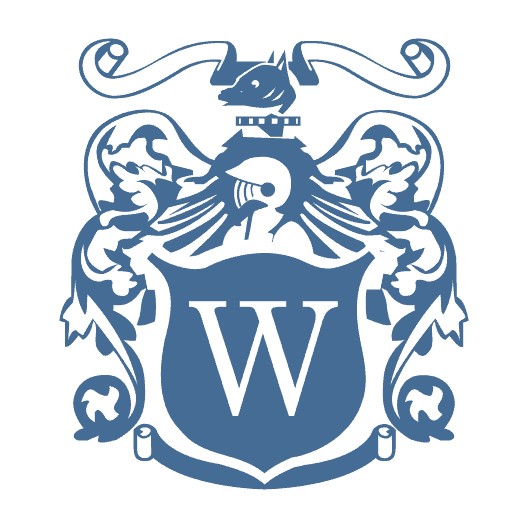 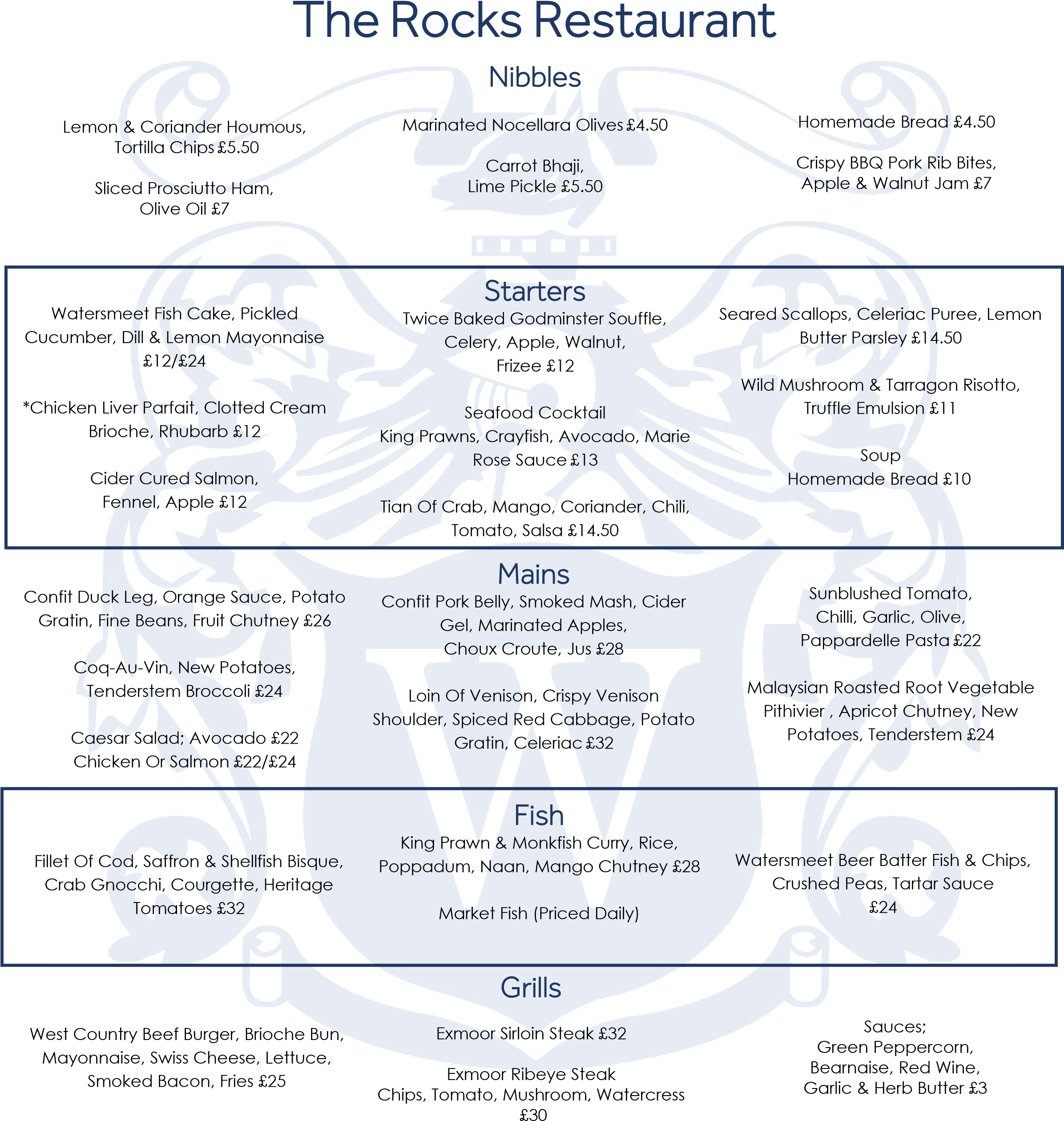 Hand Cut Chips £5.50 French Fries £5.50 	Sides  	 Seasonal  Salad £6 Fine Green Beans £6 Tenderstem  Broccoli £6 Minted New Potatoes £6 Honey Roasted Carrots £6 